АДМИНИСТРАЦИЯ ГОРОДСКОГО ОКРУГА ЭЛЕКТРОСТАЛЬМОСКОВСКОЙ ОБЛАСТИРАСПОРЯЖЕНИЕот 03.04.2015 № 146-рО внесении изменений в Административный регламент исполнения муниципальной функции по проведению проверок при осуществлении муниципального жилищного контроля на территории городского округа Электросталь Московской области, утвержденный распоряжением Администрации городского округа Электросталь Московской области от 17.06.2013 № 372-р «Об утверждении административного регламента исполнения муниципальной функции по проведению проверок при осуществлении муниципального жилищного контроля на территории городского округа Электросталь Московской области»В связи с кадровыми изменениями в Администрации городского округа Электросталь Московской области, руководствуясь Федеральным законом от 06.10.2003 г. № 131-ФЗ «Об общих принципах организации местного самоуправления в Российской Федерации» (с последующими изменениями и дополнениями), распоряжением Администрации городского округа Электросталь Московской области от 03.02.2015г. № 35-р «Об утверждении Положения об отделе муниципального жилищного контроля Администрации городского округа Электросталь Московской области», а также в целях стандартизации, регламентации, повышения прозрачности и понятности деятельности структурных подразделений и отраслевых (функциональных) органов Администрации городского округа Электросталь Московской области при организации и проведении муниципального жилищного контроля на территории городского округа Электросталь Московской области:1. Внести в административный регламент исполнения муниципальной функции по  проведению проверок при осуществлении муниципального жилищного контроля на территории городского округа Электросталь Московской области, утвержденный распоряжением Администрации городского округа Электросталь Московской области от 17.06.2013 № 372-р «Об утверждении административного регламента исполнения муниципальной функции по проведению проверок при осуществлении муниципального жилищного контроля на территории городского округа Электросталь Московской области» (далее – Административный регламент) следующие изменения:Пункт 1.2. Административного регламента изложить в следующей редакции «Наименование структурного подразделения или органа Администрации городского округа, исполняющего муниципальную функцию.Уполномоченным органом Администрации городского округа Электросталь Московской области на осуществление муниципального жилищного контроля на территории городского округа Электросталь Московской области является отдел муниципального жилищного контроля Администрации городского округа Электросталь Московской области (далее – ОМЖК). Должностные лица ОМЖК являются муниципальными жилищными инспекторами, уполномоченными осуществлять контрольные мероприятия по муниципальному жилищному контролю».Абзац четвертый подпункта «в» пункта 1.3. Административного регламента исключить.Подпункт «в» пункта 1.3. Административного регламента дополнить абзацем следующего содержания «Распоряжение Администрации городского округа Электросталь Московской области от 03.02.2015г. № 35-р «Об утверждении Положения об отделе муниципального жилищного контроля Администрации городского округа Электросталь Московской области»».Подпункт 2.1.1. пункта 2.1. Административного регламента изложить в следующей редакции «Информирование по вопросам исполнения муниципальной функции, принятие жалоб, заявлений и иных необходимых документов осуществляется ОМЖК.Место нахождения ОМЖК:144003 Московская область, город Электросталь, ул. Мира, 5.Контактные лица по вопросам исполнения муниципальной функции:- начальник ОМЖК  - главный муниципальный жилищный инспектор;- заместитель начальника ОМЖК – заместитель главного муниципального жилищного инспектора;- главный эксперт ОМЖК – муниципальный жилищный инспектор.- старший инспектор – муниципальный жилищный инспектор.Телефон для справок: (8-496) 573-80-97.Адрес электронной почты: omgk-el@yandex.ru.Приём должностными лицами ОМЖК осуществляется еженедельно по понедельникам с 14.00 до 18.00.График работы ОМЖК:понедельник, вторник, среда, четверг с 8.45 до 18.00, перерыв на обед с 13.00 до 14.00;пятница с 8.45 до 16.45, перерыв на обед с 13.00 до 14.00;суббота, воскресенье – выходные дни».В подпунктах 3.2.1, 3.2.3, 3.2.4, 3.2.5 пункта 3.2, подпункте  3.3.1 пункта 3.3. Административного регламента слова «заместитель начальника УГЖКХ» в соответствующем падеже заменить словами «начальник ОМЖК» в соответствующем падеже.В подпункте 3.3.5. пункта 3.3. Административного регламента слово «приказа» заменить словами «распоряжения Администрации городского округа».В подпункте 3.3.6.  пункта 3.3., подпунктах 3.4.1, 3.4.2 пункта 3.4. Административного регламента слова «приказ начальника УГЖКХ» в соответствующем падеже заменить словами «распоряжение Администрации городского округа» в соответствующем падеже. В абзацах двенадцатых подпунктов 3.4.8.2, 3.4.9.2 пункта 3.4. Административного регламента слова «для документов УГЖКХ копия приказа» заменить словами «копия распоряжения Администрации городского округа».В подпункте 3.4.8.3. пункта 3.4. Административного регламента слова «или по месту нахождения МУ «УМЗ» по адресу: Московская область, г. Электросталь, ул. Пионерская, 4а. Решение о месте проведения документарной проверки, из видов, указанных в настоящем подпункте, принимает начальник УГЖКХ» исключить.Раздел 4 Административного регламента изложить в следующей редакции «4. Порядок и формы контроля за исполнением административного регламента, полнотой и качеством исполнения муниципальной функции.4.1. Порядок осуществления текущего контроля за соблюдением и исполнением ответственными лицами положений административного регламента. 4.1.1. Текущий контроль за соблюдением и исполнением положений административного регламента осуществляет Глава городского округа и заместитель Главы Администрации городского округа, направляющий деятельность Администрации городского округа в сфере жилищно-коммунального хозяйства.4.1.2. Текущий контроль осуществляется путем проведения проверок соблюдения и исполнения положений административного регламента.4.2. Порядок осуществления контроля за полнотой и качеством исполнения муниципальной функции.4.2.1. Контроль за полнотой и качеством исполнения муниципальной функции осуществляется начальником ОМЖК в формах:1) проведения плановых проверок.Периодичность осуществления плановых проверок устанавливается планом работы ОМЖК. При проверке могут рассматриваться все вопросы, связанные с исполнением муниципальной функции (комплексные проверки), или отдельный вопрос, связанный с исполнением муниципальной функции (тематические проверки). 2) проведения внеплановых проверок.4.2.2. Внеплановые проверки проводятся в связи с проверкой устранения ранее выявленных нарушений административного регламента, а также в случае поступления жалоб заявителей на действия (бездействие) лиц, ответственных за исполнение муниципальной функции.4.2.3. Результаты проверки оформляются в виде акта проверки, в котором указываются выявленные недостатки и предложения по их устранению.4.3. Ответственность должностных лиц, муниципальных служащих за решения и действия (бездействие), принимаемые (осуществляемые) в ходе исполнения муниципальной функции.4.3.1. По результатам проведенных проверок, в случае выявления нарушений соблюдения положений административного регламента, а также полноты и качества исполнения муниципальной функции, виновные лица несут персональную ответственность за решения и действия (бездействие), принимаемые (осуществляемые) в ходе осуществления муниципальной функции.4.3.2. Персональная ответственность должностных лиц, муниципальных служащих  закрепляется в должностных инструкциях в соответствии с требованиями законодательства Российской Федерации и законодательства Московской области.4.4. Положения, характеризующие требования к порядку контроля за исполнением муниципальной функции, в том числе со стороны граждан, их объединений и организаций.4.4.1. Контроль за исполнением муниципальной функции, в том числе со стороны граждан, их объединений и организаций, осуществляется посредством публикации сведений о деятельности ОМЖК, получения гражданами, их объединениями и организациями актуальной, полной и достоверной информации о порядке осуществления муниципальной функции и обеспечения возможности досудебного (внесудебного) рассмотрения жалоб.».1.11. раздел 5 Административного регламента изложить в следующей редакции «5. Досудебный (внесудебный) порядок обжалования решений и действий (бездействия) органа, исполняющего муниципальную функцию, а также должностных лиц, муниципальных служащих.5.1. Право заявителя подать жалобу на решение и (или) действия (бездействие) органа, исполняющего муниципальную функцию, а также должностных лиц, муниципальных служащих при исполнении муниципальной функции.5.1.1. Заявители имеют право на обжалование решений и действий (бездействия) органа, исполняющего муниципальную функцию, должностных лиц и муниципальных служащих при исполнении муниципальной функции, в досудебном (внесудебном) порядке.5.2. Предмет жалобы5.2.1. Предметом досудебного (внесудебного) обжалования являются решения, действия (бездействие) органа, исполняющего муниципальную функцию, должностных лиц и муниципальных служащих при исполнении муниципальной функции, в том числе в следующих случаях:1) нарушение срока исполнения муниципальной функции;2) нарушение установленного порядка исполнения муниципальной функции;3) нарушение прав заявителя при осуществлении муниципальной функции.5.3. Органы, уполномоченные на рассмотрение жалобы, и должностные лица, которым может быть направлена жалоба.5.3.1. Жалоба на действия (бездействие) должностных лиц, муниципальных служащих, а также на принимаемые ими в ходе исполнения муниципальной функции решения подается в ОМЖК.5.3.2. Жалобы на решения, принятые руководителем ОМЖК подаются в Администрацию городского округа на имя Главы городского округа, либо заместителя Главы Администрации городского округа, направляющего деятельность Администрации городского округа в сфере жилищно-коммунального хозяйства.5.4. Общие требования к порядку подачи жалобы.5.4.1. Жалоба может быть направлена по почте, с использованием информационно-телекоммуникационной сети «Интернет», официального сайта органа, исполняющего муниципальную функцию, а также может быть принята при личном приеме заявителя.5.4.2. Жалоба должна содержать:а) наименование органа, исполняющего муниципальную функцию, должностного лица либо муниципального служащего, решения и действия (бездействие) которых обжалуются;б) фамилию, имя, отчество (последнее - при наличии), сведения о месте жительства заявителя - физического лица либо наименование, сведения о месте нахождения заявителя - юридического лица, а также номер (номера) контактного телефона, адрес (адреса) электронной почты (при наличии) и почтовый адрес, по которым должен быть направлен ответ заявителю;в) сведения об обжалуемых решениях и действиях (бездействии) органа, исполняющего муниципальную функцию, должностного лица либо муниципального служащего;г) доводы, на основании которых заявитель не согласен с решением и действием (бездействием) органа, исполняющего муниципальную функцию, должностного лица либо муниципального служащего. Заявителем могут быть представлены документы (при наличии), подтверждающие доводы заявителя, либо их копии.5.5. Сроки регистрации и рассмотрения жалобы.5.5.1. Жалоба, поступившая в уполномоченный орган по рассмотрению жалобы, подлежит регистрации не позднее следующего рабочего дня со дня ее поступления.5.5.2. Жалоба подлежит рассмотрению в течение пятнадцати рабочих дней со дня его регистрации.5.6. Результат рассмотрения жалобы.5.6.1. По результатам рассмотрения жалобы орган, уполномоченный на рассмотрение жалобы, принимает одно из следующих решений:1) удовлетворяет жалобу;2) отказывает в удовлетворении жалобы.5.6.2. В случае установления в ходе или по результатам рассмотрения жалобы признаков состава административного правонарушения или преступления должностное лицо незамедлительно направляет имеющиеся материалы в органы прокуратуры.5.7. Перечень оснований для отказа в удовлетворении жалобы.5.7.1. Уполномоченный на рассмотрение жалобы орган отказывает в удовлетворении жалобы в следующих случаях:- наличие вступившего в законную силу решения суда, арбитражного суда по жалобе о том же предмете и по тем же основаниям;- подача жалобы лицом, полномочия которого не подтверждены в порядке, установленном законодательством Российской Федерации.5.8. Перечень оснований для оставления жалобы без рассмотрения по существу (без ответа).5.8.1. Уполномоченный на рассмотрение жалобы орган оставляет жалобу без рассмотрения по существу (без ответа) в следующих случаях:- наличия в жалобе нецензурных либо оскорбительных выражений, угроз жизни, здоровью и имуществу должностного лица, а также членов его семьи;- отсутствия возможности прочитать какую-либо часть текста жалобы, о чем в течение семи дней со дня регистрации жалобы сообщается заявителю, если его фамилия и почтовый адрес поддаются прочтению;- поступления от гражданина, направившего жалобу, заявления о прекращении рассмотрения жалобы;- если в жалобе не указаны фамилия заявителя или почтовый адрес для ответа;- если в жалобе заявителя содержится вопрос, на который ему неоднократно давались письменные ответы по существу в связи с ранее направляемыми жалобами, и при этом в жалобе не приводятся новые доводы или обстоятельства, при условии, что указанная жалоба и ранее направляемые жалобы направлялись в один и тот же орган или одному и тому же должностному лицу. В данном случае должностное лицо органа, рассматривающего жалобу, либо уполномоченное на то лицо вправе принять решение о безосновательности очередной жалобы и прекращении переписки с заявителем. О данном решении уведомляется заявитель;- если ответ по существу жалобы не может быть дан без разглашения сведений, составляющих государственную или иную охраняемую федеральным законом тайну. В данном случае заявителю сообщается о невозможности дать ответ по существу жалобы в связи с недопустимостью разглашения указанных сведений;     - если жалоба подана заявителем в орган, в компетенцию которого не входит принятие решения по жалобе. В данном случае в течение трех рабочих дней со дня ее регистрации указанный орган направляет жалобу в уполномоченный на ее рассмотрение орган и информирует заявителя о перенаправлении жалобы.5.9. Перечень оснований для приостановления рассмотрения жалобы.5.9.1. Оснований для приостановления рассмотрения жалобы законодательством не предусмотрено.5.10. Порядок информирования заявителя о результатах рассмотрения жалобы5.10.1. Не позднее дня, следующего за днем принятия решения, заявителю в письменной форме или по желанию заявителя в электронной форме направляется мотивированный ответ о результатах рассмотрения жалобы.5.11. Право заявителя на получение информации и документов, необходимых для обоснования и рассмотрения жалобы5.11.1. Заявитель имеет право на получение исчерпывающей информации и документов, необходимых для обоснования и рассмотрения жалобы.5.11.2. Информация и документы, необходимые для обоснования и рассмотрения жалобы, размещаются в ОМЖК, на официальном сайте Администрации городского округа, а также может быть сообщена заявителю в устной и/или письменной форме.5.12. Порядок обжалования решения по жалобе.5.12.1. Заявитель вправе обжаловать решение по жалобе вышестоящим должностным лицам.5.12.2. Заявитель имеет право на получение информации и документов, необходимых для обоснования жалобы, при условии, что это не затрагивает права, свободы и законные интересы других лиц и что указанные документы не содержат сведения, составляющие государственную или иную охраняемую законодательством Российской Федерации тайну.5.12.3. При подаче жалобы заявитель вправе получить следующую информацию:местонахождение ОМЖК;перечень номеров телефонов для получения сведений о прохождении процедур по рассмотрению жалобы;местонахождение органов местного самоуправления, фамилии, имена, отчества (при наличии) и должности их руководителей, а также должностных лиц, которым может быть направлена жалоба.5.12.4. При подаче жалобы заявитель вправе получить в ОМЖК копии документов, подтверждающих обжалуемое действие (бездействие), решение должностного лица.5.13. Способы информирования заявителей о порядке подачи и рассмотрения жалобы.5.13.1. Информирование заявителей о порядке подачи и рассмотрения жалобы на решения и действия (бездействие) ОМЖК, должностных лиц, муниципальных служащих, осуществляется посредством размещения информации на стендах в ОМЖК, на официальном сайте Администрации городского округа, а также может быть сообщена заявителю в устной и (или) письменной форме.».1.12. По тексту Административного регламента слова «УГЖКХ» заменить словами «ОМЖК».1.13. Приложение № 1 к Административному регламенту изложить в  новой редакции согласно приложению № 1 к настоящему распоряжению.1.14. Приложение № 2 к Административному регламенту изложить в  новой редакции согласно приложению № 2 к настоящему распоряжению.1.15. Приложение № 3 к Административному регламенту изложить в  новой редакции согласно приложению № 3 к настоящему распоряжению.Опубликовать настоящее распоряжение в газете «Официальный вестник» и разместить на официальном сайте  городского округа Электросталь Московской области в информационно-телекоммуникационной сети «Интернет».Источником финансирования расходов размещения в средствах массовой информации настоящего распоряжения принять денежные средства, предусмотренные в бюджете городского округа Электросталь Московской области по подразделу 0113 «Другие общегосударственные вопросы» раздела 0100 «Общегосударственные вопросы».Глава городского округа								       А.А. СухановПриложение № 1к распоряжению Администрациигородского округа ЭлектростальМосковской областиот 03.04.2015 № 146-р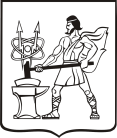 ОТДЕЛМУНИЦИПАЛЬНОГО ЖИЛИЩНОГО КОНТРОЛЯАДМИНИСТРАЦИИ ГОРОДСКОГО ОКРУГА ЭЛЕКТРОСТАЛЬМОСКОВСКОЙ ОБЛАСТИул. Мира, дом . Электросталь, Московская область, 144003	                                                                                         Телефон: (8-496) 573-80-97                                                                                                                                                  факс: (8-496) 573-80-97                                                                                                                                              e-mail:omgk-el@ yandex.ru_____________________________________________________________________________________________А К Тпроверки жилого помещения муниципального жилищного фонда№ ____«___» __________ 20__ г.                                                                        г. ЭлектростальНа основании:__________________________________________________________________________________________________________________________________________________________(вид документа с указанием реквизитов (номер, дата))была проведена проверка ________________________________________________________________________________________________________________________________________________________________________________________________________________________________________________________________________________________________________________________________(вид жилого помещения, год ввода в эксплуатацию, месторасположение жилого помещения, в том числе наименования  населенного пункта и улицы, номера дома и квартиры)С копией распоряжения о проведении  проверки ознакомлен(ы):__________________________________________________________________________________________________________________________________________________________(фамилии, инициалы, подпись гражданина дата, время)Лицо (а), проводившее проверку: _____________________________________________________________________________________________________________________________________________________________________________________________________________________________________ (должность, фамилия, имя, отчество  лиц (а), проводившего(их) проверку))при участии приглашенных экспертов __________________________________________________________________________________________________________________________________________________________________________________________________________________________________________________________________________________         (в случае привлечения к участию в проверке экспертов, экспертных организаций указываются фамилии, имена, отчества, должности экспертов и/или наименования экспертных организаций с указанием реквизитов свидетельства об аккредитации и наименование органа по аккредитации, выдавшего свидетельство) Общая продолжительность проверки: ____________________________________________                                                                                                     (рабочих часов)В присутствии нанимателя жилого помещения по договору социального найма (найма) жилого помещения муниципального жилищного фонда_______________________________________________________________________________________________________________________________________________________________________________________________________________________________________          (ф.и.о., занимаемая должность и место работы)произвёл проверку жилого помещения по заявлению ____________________________________________________________________________________________________________(реквизиты заявителя: ф.и.о. и адрес - для физического лица, наименование организации и занимаемая должность - для юридического лица)и составил(и) настоящий акт проверки жилого помещения.    Краткое описание состояния жилого помещения, инженерных систем и оборудования, предназначенного для предоставления коммунальных услуг____________________________________________________________________________________________________________________________________________________________________________________________________________________________________________________________________________________________________________________________________________________________________________________________________________________________________________________________________________________________________________________________________________________________________________________________________________________________________Сведения о несоответствиях установленным требованиям с указанием фактических значений показателя или описанием конкретного несоответствия ________________________________________________________________________________________________________________________________________________________________________________________________________________________________________________________________________________________________________________________________________________________________________________________________________________________________________________________________________________________________________________________________________________________________________________________________________________________________________Оценка результатов проведенного   инструментального контроля и других видов контроля и исследований _______________________________________________________________________________________________________________________________________________________________________________________________________________________________________(кем проведен контроль (испытание), по каким показателям, какие фактические значения получены)Рекомендации и предлагаемые меры, которые необходимо принять для обеспечения безопасности или создания нормальных условий для постоянного проживания _________________________________________________________________________________________________________________________________________________________________________________________________________________________________________________________________________________________________________________________________________________________________________________________________Заключение по результатам проверки жилого помещения____________________________ _______________________________________________________________________________________________________________________________________________________________________________________________________________________________________Приложение к акту:    а) результаты инструментального контроля;    б) результаты лабораторных испытаний;    в) результаты исследований;    г) заключения экспертов проектно-изыскательских и специализированных организаций;    д) другие материалы по проверке	Лица, проводившие  проверку, включая привлекаемых экспертов:_______________________________________________________________________                                                                         (должность, подпись, фамилия и инициалы)_______________________________________________________________________                                                                         (должность, подпись, фамилия и инициалы)_______________________________________________________________________                                                                         (должность, подпись, фамилия и инициалы)Приложение № 2к распоряжению Администрациигородского округа ЭлектростальМосковской областиот 03.04.2015 № 146-рОТДЕЛМУНИЦИПАЛЬНОГО ЖИЛИЩНОГО КОНТРОЛЯАДМИНИСТРАЦИИ ГОРОДСКОГО ОКРУГА ЭЛЕКТРОСТАЛЬМОСКОВСКОЙ ОБЛАСТИул. Мира, дом . Электросталь, Московская область, 144003	                                                                                          Телефон: (8-496) 573-80-97                                                                                                                                                  факс: (8-496) 573-80-97                                                                                                                                            e-mail:omgk-el@ yandex.ruАКТпроверки, использования нанимателем жилого помещения, занимаемого по договору социального найма или найма жилого помещения муниципального жилищного фонда№ __________«___» __________ 20__ г.                                                                                     г. ЭлектростальНа основании: _____________________________________________________________________________________________________________________________________________(вид документа с указанием реквизитов (номер, дата))была проведена проверка в отношении:(фамилия, имя, отчество гражданина, являющегося нанимателем жилого помещения по договору социального найма или найма жилого помещения)По адресу: ____________________________________________________________________(место проведения проверки)С копией распоряжения о проведении  проверки ознакомлен(ы):(фамилии, инициалы, подпись гражданина дата, время)_____________________________________________________________________________________________Лицо (а), проводившее проверку: ___________________________________________________________________________ (должность, фамилия, имя, отчество лиц (а), проводившего(их) проверку; в случае  привлечения к участию в проверке экспертов, экспертных организаций указываются фамилии, имена, отчества, должности экспертов и/или наименования экспертных организаций с указанием реквизитов свидетельства об аккредитации и наименование органа по аккредитации, выдавшего свидетельство)При проведении проверки присутствовали:        (фамилия, имя, отчество граждан, присутствующих при проведении проверки)_____________________________________________________________________________ Общая продолжительность проверки: _____________________________________________                                                                                                     (рабочих часов)В ходе проведения проверки:выявлены нарушения обязательных требований, установленных федеральными законами и законами Московской области, а также муниципальными правовыми актами (с указанием положений (нормативных) правовых актов): (с указанием характера нарушений; лиц, допустивших нарушения)__________________________________________________________________________________________________________________________________________________________Настоящим предлагается устранить нижеуказанные нарушения требований, установленных федеральными законами и законами Московской области, а также муниципальными правовыми актами:______________________________________________________________________________________________________________________________________________________________________________________________________________________________________________________________________________________________________________________________________________________________________________________________________________________________________________Замечания по акту, имеющиеся у нанимателя: _______________________________________________________________________________________________________________________________________________________________________________________________________________________________________________________________________________________________________________________________________________________                ________________________________(подпись проверяющего, фамилия и инициалы)                     (подпись нанимателя, фамилия и инициалы)Приложение № 3к распоряжению Администрациигородского округа ЭлектростальМосковской областиот 03.04.2015 № 146-рОТДЕЛМУНИЦИПАЛЬНОГО ЖИЛИЩНОГО КОНТРОЛЯАДМИНИСТРАЦИИ ГОРОДСКОГО ОКРУГА ЭЛЕКТРОСТАЛЬМОСКОВСКОЙ ОБЛАСТИул. Мира, дом . Электросталь, Московская область, 144003	                                                                                      	Телефон: (8-496) 573-80-97                                                                                                                                                факс: (8-496) 573-80-97                                                                                                                                        e-mail:omgk-el@ yandex.ruП Р Е Д П И С А Н И Е № ______«___» __________ 20__ г.                                                                                     г. Электросталь	По результатам плановой (внеплановой) проверки, проведённой  на основании распоряжения Администрации городского округа Электросталь Московской области от «___»________20____г. №____, руководствуясь положениями Федерального закона от 26.12.2008 г. № 294-ФЗ «О защите прав юридических лиц и индивидуальных предпринимателей при осуществлении государственного контроля (надзора) и муниципального контроля», Жилищного кодекса Российской Федерации, закона Московской области от 11.10.2012 г. № 148/2012-ОЗ «Об отдельных вопросах осуществления муниципального жилищного контроля на территории Московской области», постановления Администрации городского округа Электросталь Московской области от 07.02.2013 г. № 47/1 «О порядке осуществления муниципального контроля на территории городского округа  Электросталь Московской области», постановления Администрации городского округа Электросталь Московской области от 22.05.2013 г. № 363/6 «Об утверждении Порядка организации и проведения муниципального жилищного контроля на территории городского округа Электросталь Московской области», административного регламента проведения проверок при осуществлении муниципального жилищного контроля на территории городского округа Электросталь Московской области, утверждённого распоряжением Администрации городского округа Электросталь Московской области от 17.06.2013 № 372-р, а также Положением об отделе муниципального жилищного контроля Администрации городского округа Электросталь Московской области, утверждённым распоряжением Администрации городского округа Электросталь Московской области от 03.02.2015 г. № 35-р «Об утверждении Положения об отделе муниципального жилищного контроля Администрации городского округа Электросталь Московской области»,выдано настоящее предписание ____________________________________________________________________________________________________________________________________________________________________________________________________________(наименование юридического лица, индивидуального предпринимателя - фамилия, имя, отчество гражданина)Настоящим предписывается устранить нижеуказанные нарушения требований, установленных федеральными законами и законами Московской области, муниципальными правовыми актами:	Лица, проводившие  проверку, включая привлекаемых экспертов:_______________________________________________________________________                                                                         (должность, подпись, фамилия и инициалы)_______________________________________________________________________                                                                         (должность, подпись, фамилия и инициалы)_______________________________________________________________________                                                                         (должность, подпись, фамилия и инициалы)Начальник ОМЖК                       ______________           ______________                                    (подпись)                            (фамилия, инициалы)Замечания по предписанию, имеющиеся у проверяемого юридического лица, индивидуального предпринимателя: _____________________________________________________________________________________________________________________________________________________________________________________________________________________________________________________________________________________Предписание вручено руководителю лично (через представителя, отправлено почтой)«___»_________20___г., № почтовой квитанции при отправлении почтой_______________(должность, подпись, фамилия и инициалы лица, получившего предписание)№п/пУстановленные нарушения обязательных требований, с указанием законодательного акта, нормативного правового акта, муниципального правового акта, нормы которого нарушеныМероприятия (работы), подлежащие исполнению в целях устранения причин и последствий допущенных нарушенийСрок устранения допущенных нарушенийЛицо, получившее предписание, обязано информировать в письменном виде ОМЖК о завершении предписанных мероприятий (работ) в течение трёх суток после установленного срока устранения допущенных нарушений. Поверка исполнения предписания проводится в установленном порядке.